F O R M A T O E U R O P E O P E R  I L  C U R R I C U LU M V I T A E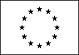 INFORMAZIONI PERSONALINome Indirizzo TelefonoFax E-mailNazionalità Data di nascitaESPERIENZA LAVORATIVADate (da – a)Nome e indirizzo del datore di lavoroTipo di azienda o settoreTipo di impiegoPrincipali mansioni e responsabilitàISTRUZIONE E FORMAZIONEDate (da – a)Nome e tipo di istituto di istruzione oformazionePrincipali materie / abilità professionali oggetto dello studioQualifica conseguitaLivello nella classificazione nazionale(se pertinente)[COGNOME, Nome, e, se pertinente, altri nomi ][ Numero civico, strada o piazza, codice postale, città, paese ][ Giorno, mese, anno ][ Iniziare con le informazioni più recenti ed elencare separatamente ciascun impiego pertinente ricoperto. ][ Iniziare con le informazioni più recenti ed elencare separatamente ciascun corso pertinente frequentato con successo. ]CAPACITÀ E COMPETENZEPERSONALIAcquisite nel corso della vita e della carriera ma non necessariamente riconosciute dacertificati e diplomi ufficiali.MADRELINGUAALTRE LINGUACapacità di letturaCapacità di scritturaCapacità di espressione oraleCAPACITÀ E COMPETENZERELAZIONALIVivere e lavorare con altre persone, in ambiente multiculturale, occupando posti in cui la comunicazione è importante e in situazioni in cui è essenziale lavorare in squadra (ad es. cultura e sport), ecc.CAPACITÀ E COMPETENZEORGANIZZATIVEAd es. coordinamento e amministrazione di persone, progetti, bilanci; sul posto di lavoro, in attività di volontariato (ad es. cultura e sport), a casa, ecc.CAPACITÀ E COMPETENZETECNICHECon computer, attrezzature specifiche, macchinari, ecc.CAPACITÀ E COMPETENZEARTISTICHEMusica, scrittura, disegno ecc.ALTRE CAPACITÀ E COMPETENZECompetenze non precedentemente indicate.PATENTE O PATENTIULTERIORI INFORMAZIONI[ Indicare la madrelingua ][ Indicare la lingua ][ Indicare il livello: eccellente, buono, elementare. ] [ Indicare il livello: eccellente, buono, elementare. ] [ Indicare il livello: eccellente, buono, elementare. ][ Descrivere tali competenze e indicare dove sono state acquisite. ][ Descrivere tali competenze e indicare dove sono state acquisite. ][ Descrivere tali competenze e indicare dove sono state acquisite. ][ Descrivere tali competenze e indicare dove sono state acquisite. ][ Descrivere tali competenze e indicare dove sono state acquisite. ][ Inserire qui ogni altra informazione pertinente, ad esempio persone di riferimento, referenze ecc. ]ALLEGATI	[ Se del caso, enumerare gli allegati al CV. ]Autorizzo il trattamento dei miei dati personali ai sensi del Decreto Legislativo 30 giugno 2003, n. 196 "Codice in materia di protezione dei dati personali”.Il sottoscritto è consapevole delle sanzioni penali, nel caso di dichiarazioni non veritiere, di formazione o uso di atti falsi, richiamate dall’art. 76 del DPR 445/2000.Firma 	